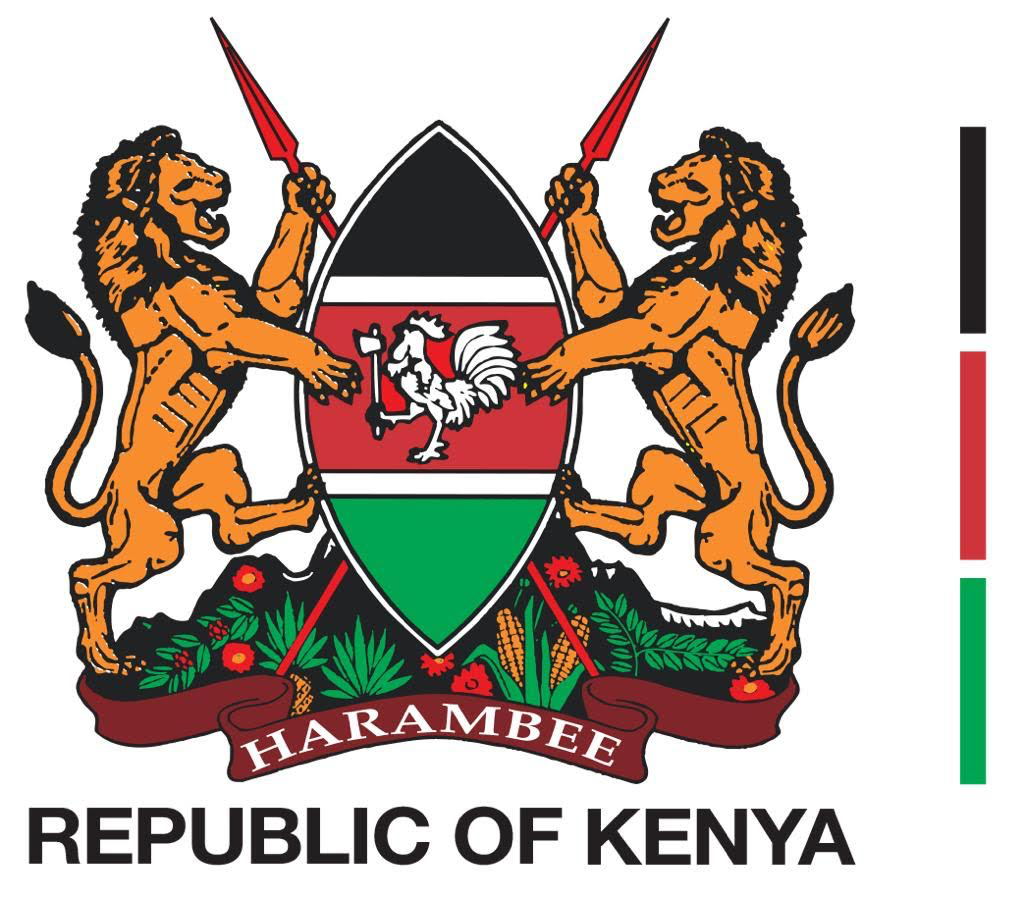 MINISTRY OF HEALTHPHARMACY AND POISONS BOARDPRESS STATEMENT24th  February 2023The Pharmacy and Poisons Board (hereinafter ‘the Board’) is National Drug Regulatory Authority in the Ministry of Health, established under the Pharmacy and Poisons Act Cap 244 Laws of Kenya to regulate the practice of pharmacy and ensure safety, quality and efficacy of Medical Products and Health Technologies.The Directorate of Health Products and Technologies through the department of Inspectorate and Enforcement has endeavored to assure the public of the highest standards of quality, safe and efficacious medicines.Stemming from this, the Board is conducting joint Investigative and follow-up regulatory inspections within Upper Eastern and Central regions. The scope of the exercise included Meru, Embu,Tharaka Nithi,Isiolo,Kirinyaga and Murang’a counties.The major focus is to Investigate, prosecute and report on illegal pharmaceutical outlets, targeted wholesale pharmaceutical outlets, absentee superintendents as well as profile, seize and close down illegal pharmaceutical outlets.So far, the joint activity have realized thirty (30) arrests and prosecutions. At least 70 boxes of assorted Health Products and Technologies were seized The Board noted that there are licensed Practitioners who leave their practice under the care of unqualified personnel. The affected practitioners are being investigated for prosecution and revocation of such licenses.The Board seeks to guide the public that chemists bearing no names on display (no signages) is a key indicator to illegal pharmaceutical premises. The public are further advised to verify the registration details of pharmacy practitioners at the community pharmacies, hospital pharmacies as well as any other drug dispensing facilities.The details can be verified from https://practice.pharmacyboardkenya.org/LicenseStatusSuspected practitioners should be reported via  info@pharmacyboardkenya.orgJulius KaluaiHEAD, INSPECTORATE AND ENFORCEMENTFOR CHIEF EXECUTIVE OFFICER